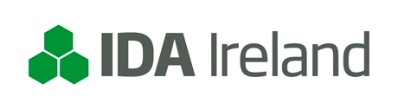 Section 1: Company Application form for COVID19 Business Continuity SupportThe support offered is consultancy or training of up to 33 days @ €900 per day excluding VAT carried out by an approved Provider directly to a client company.If you have any queries, contact your IDA Account Manager.SUPPORTS DetailCOVID19 SUPPORTS – ELIGIBLE EXPENDITUREDe Minimis DeclarationNote: A fully completed Declaration is required for your application to be deemed valid.  Company Declaration Section 2: APPROVAL DETAILS – for IDA Use Only COVID19 DP number (to be supplied by IDA Ireland) Recommended:In accordance with Section A Subsection 2 of the Delegated Powers manual and on the basis of this application form, the following is recommended:COVID-19 Business Continuity Support (under De Minimis Aid regulation) of €for ____days i.e. €900 per day (excluding VAT) subject to a maximum of 33 days training/consultancy related to COVID19 for __________________________ (insert company name here). Expenditure incurred prior to the final approval date below is not eligible for grant support.Project Number: (to be provided by project Executive and should be quoted on all correspondence)Section 3: For Training Provider use only – Claiming GrantGRANT VERIFICATION AND DRAW DOWN – DETAILS OF TRAINING COMPLETEDTo claim the grant, the Training Provider should submit the following to IDA Ireland: grantpayments@ida.ie  Copy of Invoice to the client (depending on the number of days availed of by the client) quoting the client Company name, IDA Project Number and dates of Training/Consultancy. The Tax Number and up to date Tax Clearance Access Number for both the Client Company and the Provider This document (all Sections) signed and dated by all parties. (Note: incomplete forms will not be processed for payment.  Invoices not submitted for payment within 3 months of completion of the training will not be processed by IDA and the grant will expire).  IDA Use Only - Copied to:Project Executive:Legal Department:Grant Payments:Secretariat:Initials: ___________  Date: _________Company Registered NameCRO NumberIDA Project ExecutiveName of Company’s Authorised OfficerEmail AddressPhone NumberGrant – circle appropriate supportProvision of training for staff related to COVID 19 Provision of management team consultancy related to COVID19Domestic Legal BasisSection 8 (c) of the Industrial Development Act, 1993 (as amended by Section 37 (1)(a) of the Industrial Development (Forfás Dissolution) Act, 2014EU Legal BasisDe Minimis aid Regulation 1407/2013Project Number (IDA will provide this number)IDA Project Executive to insert Project Number here:Provision of training for staff related to COVID 19.  Support for other training related to business competence should be discussed with IDA Project ExecutiveProvision of management team consultancy related to COVID19 100% of funding is paid by IDA to the Provider at €900 per day excluding VAT up to a maximum of 33 days. Providers must be on the list supplied by IDA IrelandOutline the impact COVID-19 is having on your business Outline the key challenges for which support is being sought.  Indicate the number of days training/consultancy you are requesting  and the name of the provider/consultant you have chosen Name and Role of person within the company leading the project(Note: Expenditure incurred prior to application submission will be ineligible)(Approval date will be notified to the company by IDA).VAT ChargesThe Company agrees to pay any VAT charges that may be applicable to the Provider.  NotesNotesNotesHas the company been approved De Minimis Aid by ANY state body in the last 3 fiscal yearsHas the company been approved De Minimis Aid by ANY state body in the last 3 fiscal yearsYes/NoDe Minimis Aid is small amounts of State Aid given to an enterprise which cannot exceed €200,000 over any three fiscal years to any company irrespective of size or location.  De Minimis Aid is small amounts of State Aid given to an enterprise which cannot exceed €200,000 over any three fiscal years to any company irrespective of size or location.  De Minimis Aid is small amounts of State Aid given to an enterprise which cannot exceed €200,000 over any three fiscal years to any company irrespective of size or location.  De Minimis Aid can come from any State body, agency or department.  If a Company is part of a group then the €200,000 limit applies to the group in Ireland. De Minimis Aid can come from any State body, agency or department.  If a Company is part of a group then the €200,000 limit applies to the group in Ireland. De Minimis Aid can come from any State body, agency or department.  If a Company is part of a group then the €200,000 limit applies to the group in Ireland. A false declaration resulting in the threshold of €200,000 being exceeded will result in aid being recovered.A false declaration resulting in the threshold of €200,000 being exceeded will result in aid being recovered.A false declaration resulting in the threshold of €200,000 being exceeded will result in aid being recovered.If yes, please provide details below.Type of Aid Approved in the last 3 years.Amount €DateTotal:Declaration on double funding I confirm that the company has not sought and will not seek aid from any other state agency in respect of this expenditure.Authorised company signature Authorised company signature I confirm that I have discussed this application with my IDA Ireland Project Executive and that all information and declarations are true and accurate.  Note: applications that have not been discussed with an IDA Ireland Project Executive may not be processed.I confirm that I have discussed this application with my IDA Ireland Project Executive and that all information and declarations are true and accurate.  Note: applications that have not been discussed with an IDA Ireland Project Executive may not be processed.Name of Company’s Authorised Officer:Signature:Note: Please enter the name of the person submitting this application who is acting as the company authorised officer (must be an employee of the company).Note: Please enter the name of the person submitting this application who is acting as the company authorised officer (must be an employee of the company).Position in the company:Date:SIGNATURES FOR DELEGATED POWERSRecommended by:_____________________________________________________________IDA Project Executive Date _________________________________________________________Approved: Operations_____________________________________________________________IDA Department Manager (Level F)Date _________________________________________________________Final Approval: Corporate Services_____________________________________________________________Signature Level FDate_________________________________________________________DateTimeDescriptionNo. of employees supportedCost (€900 per day)SIGNATURES FOR CLAIMING GRANTCompany Declaration: I confirm that the Provider has completed the COVID19 related training/consultancy as agreed.____________________________________________________________Signature Client Company Authorised Officer/Finance Director____________________________________________________________PRINT NAME and TitleDate:_____________________________________________________________________________________________________________________Signature Provider Representative _____________________________________________________________PRINT NAME and TitleProvider Company Name: ______________________________________Date:________________________________________________________